Macros must be enabled for many of the files.  The easiest and safest way to do this is to create trusted locations.  Once a trusted location has been created, all excel files opened from the trusted location will work with macros.To create a Trusted Location in Microsoft Excel 2013 or higher (screen shots are from Office 2016):Click File (or office button) and select OptionsSelect Trust Center and click on Trust Center SettingsSelect Trusted Locations and click Add New LocationClick Browse and target the folder the files will be opened from and click OKCheck the box for Subfolders of this location are also trusted and click OKThe path will now appear in the list of LocationsIf you are using a network path (some computers may have Desktop and My Documents mirrored on network), check the box for Allow Trusted Locations on my network Continue to click OK until all windows are closedClose and reopen file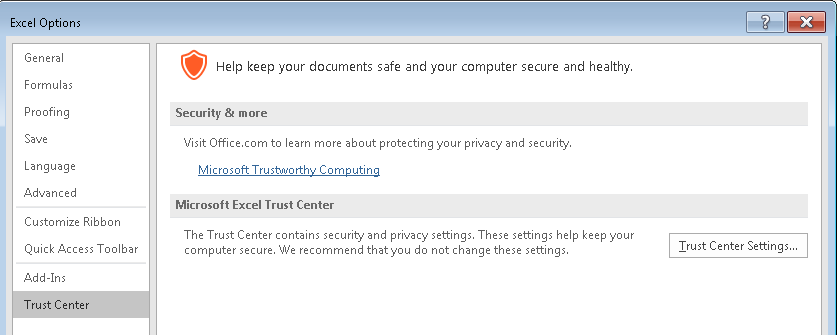 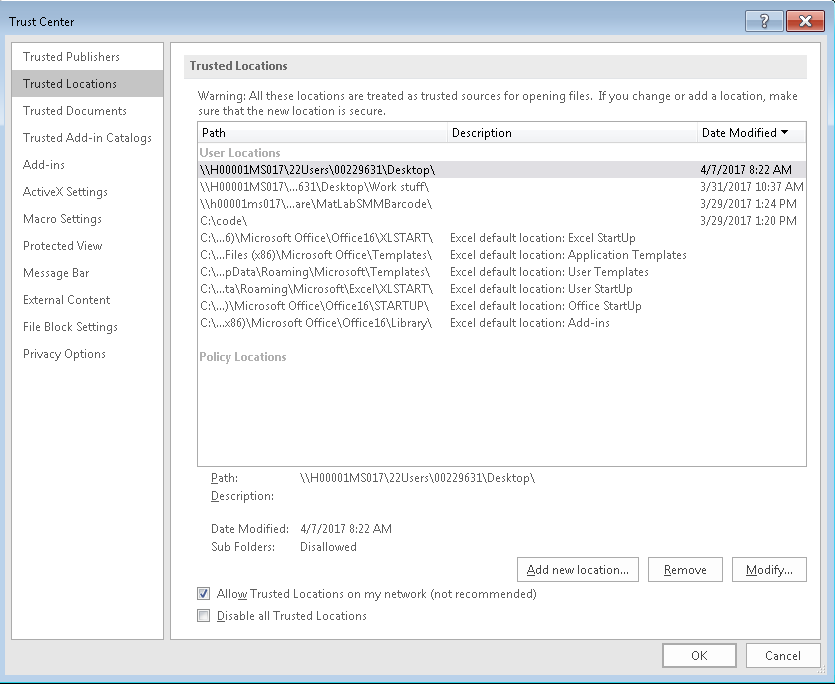 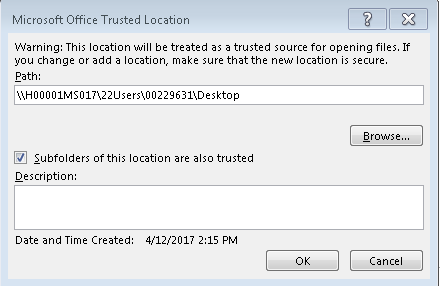 